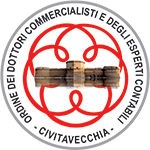 Criteri e modalità Sezione relativa a criteri e modalità per la concessione di sovvenzioni, contributi, sussidi ed ausili finanziari e per l'attribuzione di vantaggi economici di qualunque genere, come indicato all'art. 26, c. 1 del d.lgs. 33/2013 Sezione del sito in lavorazione. I dati e le informazioni mancanti verranno pubblicati appena disponibili.  